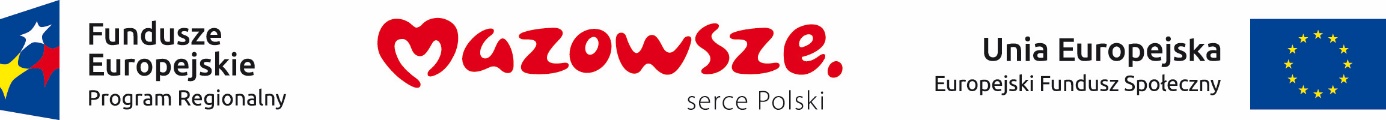 Numer projektu:RPMA.10.03.01-14-9173/17Oś Priorytetowa: X Edukacja dla rozwoju regionuNumer działania: 10.3 Doskonalenie zawodoweNumer poddziałania: 10.3.1. Doskonalenie zawodowe uczniów Nazwa Wnioskodawcy: Stowarzyszenie Aktywnego Wspierania GospodarkiPartnerzy Projektu: Powiat Ostrołęcki w Ostrołęce, Gospodarstwo Hodowlane Marek Piórkowski, „ALDO” SP. J. PPHU Leszek i Andrzej DługołęccyOkres realizacji projektu: 01.09.2018- 31.08. 2019Wartość projektu: 705 850,00 zł, w tym dofinansowanie projektu z UE: 564 680,00 zł. Cel główny projektu:Wzrost szans na zatrudnienie 30 uczniów(10K) i 15 słuchaczy  (15M) z Zespołu Szkół Powiatowych 
w Baranowie oraz 43 uczniów (11K) z Zespołu Szkół Powiatowych w Łysych, z kierunków kształcenia w branży rolno-spożywczej, poprzez realizację kompleksowego wsparcia odpowiadającego na indywidualną diagnozę szkół oraz dopasowanego do aktualnych potrzeb pracodawców, poprzez realizację działań ukierunkowanych na rozwój współpracy szkół z podmiotami z otoczenia społeczno-gospodarczego oraz podniesienie umiejętności, kompetencji /lub kwalifikacji zawodowych uczniów 
i słuchaczy oraz rozwój bazy dydaktycznej szkół poprzez doposażenie 2 pracowni/warsztatów szkolnych w terminie 01.09.2018 – 31.08.2019.Główne działania w projekcie:Doposażenie bazy technologiczno- dydaktycznej szkółDoradztwo edukacyjno-zawodowe dla uczniów i słuchaczyDodatkowe zajęcia specjalistyczne realizowane we współpracy z podmiotami z otoczenia społeczno-gospodarczego szkółKursy i szkolenia zawodoweSzkolenia z zakresu umiejętności miękkichStaże zawodowe Doskonalenie umiejętności i kompetencji zawodowych nauczycieliGrupa docelowa projektu:Projekt skierowany jest do 30 uczniów(10K) i 15 słuchaczy (30M) z Zespołu Szkół Powiatowych 
w Baranowie oraz 43uczniów (11K) z Zespołu Szkół Powiatowych w Łysych : 30 uczniów(10K) technikum i 15 słuchaczy (15K) KKZ w ZSP B z następujących kierunków kształcenia: - 15 uczniów(10K) technik technologii żywności- 15 uczniów(15M) technik agrobiznesu- 15 słuchaczy(15M) z kursu kwalifik.R.3-prowadzenie produkcji rolniczej43 uczniów (11K) technikum w ZSP Ł z następujących kierunków kształcenia : - 18 uczniów(9K) technik technologii żywności- 25 uczniów(4K) technik agrobiznesuNajważniejsze zaplanowane rezultaty:50 osób uzyska kwalifikacje w ramach pozaszkolnych form kształcenia,73 uczniów szkół i placówek kształcenia zawodowego nabędzie kompetencje w programie73 uczniów szkół i placówek kształcenia zawodowego ukończy staż/praktykę zawodową
 u pracodawcy15 słuchaczy szkół i placówek kształcenia zawodowego nabędzie kompetencje w programie73 uczniów szkół i placówek kształcenia zawodowego będzie uczestniczyć w zajęciach / szkoleniach w zakresie kompetencji miękkichRekrutacja:Do projektu zostanie zakwalifikowanych 30 uczniów, 15 słuchaczy oraz 3 nauczycieli z ZSP w  Baranowie oraz 43 uczniów oraz 3 nauczycieli z ZSP w Łysych, którzy spełniają warunki uczestnictwa określone w niniejszym Regulaminie, złożyły poprawnie dokumenty rekrutacyjne oraz otrzymają najwyższą liczbę punktów w postępowaniu kwalifikacyjnym.W przypadku niewyłonienia, spośród zgłoszonych aplikacji, wymaganej liczby Kandydatów do projektu, Projektodawca zastrzega sobie możliwość wyznaczenia dodatkowego terminu składania formularzy rekrutacyjnych.O zakwalifikowaniu się do uczestnictwa w projekcie będzie decydować ogólne spełnienie kryteriów udziału oraz liczba otrzymanych punktów za spełnienie priorytetowych kryteriów udziału.WARUNKI UCZESTNICTWA W PROJEKCIE:- wiek i miejsce zamieszkania: uczniowie Technikum klas I-IV w Łysych i Baranowie w wieku 16-19 lat oraz słuchacze Kwalifikowanych kursów zawodowych w wieku 18 – 50 lat. Uczniowie i słuchacze to osoby fizyczne mieszkające i/lub pracujące i/lub uczące się na terenie woj. mazowieckiego w rozumienie KC.Kryteria formalne (kryteria obligatoryjne 0-1 pkt):- uczeń lub słuchacz z ZSP w Baranowie odbywający kształcenie na jednym z poniższych kierunków:Technik AgrobiznesuTechnik Technologii ŻywnościUczestnik kursu kwalifikacyjnego prowadzenie produkcji rolniczej- uczeń ZSP w Łysych odbywający kształcenie na jednym z poniższych kierunków:Technik AgrobiznesuTechnik Technologii Żywności- dodatkowe kryteria formalne:kurs chemizacyjny – ukończony 18 rok życia (poświadczony dowodem osobistym) oraz zaświadczenie lekarskie o braku przeciwskazań zdrowotnychkurs operatora wózków widłowych - ukończony 18 rok życia (poświadczony dowodem osobistym) oraz zaświadczenie lekarskie o braku przeciwskazań zdrowotnychkurs  prawa jazdy - ukończony 18 rok życia (poświadczony dowodem osobistym) oraz zaświadczenie lekarskie o braku przeciwskazań zdrowotnychW przypadku większej liczby uczestników niż zaplanowano pierwszeństwo udziału w projekcie mają uczniowie spełniający kryteria premiujące:-  uczeń kończący proces kształcenia (weryfikacja na podstawie dziennika) – 5 pkt.- uczeń, którego rodzina korzysta ze świadczeń Opieki Społecznej – 5pkt.- Słuchacz z niskim doświadczeniem zawodowym poniżej 3 lat – 5 pkt.NABÓR ZGŁOSZEŃ: dokumenty rekrutacyjne (formularz rekrutacyjny, oświadczenia, deklaracje uczestnictwa w projekcie) będą przekazywane za pośrednictwem dyrekcji szkół, nauczycieli i wychowawców na zebraniach z rodzicami lub lekcjach wychowawczych, dokumentacja będzie również dostępna w sekretariacie Zespołów Szkół Powiatowych w Baranowie i w ZSP w Łysych.OCENA FORMULARZY: dokumentacja rekrutacyjna będzie weryfikowana na bieżąco przez specjalistę ds. rekrutacji i monitoringu we współpracy z dyrektorem ZSP w Baranowie i ZSP w Łysych oraz koordynatorem projektu. Kontrola obejmować będzie przedłożoną dokumentację rekrutacyjną,  następnie dodatkową dokumentację potwierdzającą kwalifikacje uczestnika do poszczególnych zadań, m.in.: zaświadczeń/orzeczeń o stopniu niepełnosprawności/opinii właściwych placówek, umów o pracę oraz rozmów z nauczycielami /wychowawcami, w dalszej kolejności na podstawie liczby zdobytych punktów zostanie wyłoniona odpowiednia grupa docelowa (uczniów wg przejawianych problemów i predyspozycji będą dobierani do odpowiedniej grupy). Ponadto będzie sprawdzana kompletność dokumentów i kryterium uczestnictwa weryfikujące przynależność do grupy docelowej zgodnie z opisem we wniosku o dofinansowanie - na podstawie oświadczeń, zaświadczeń, orzeczenia o niepełnosprawności.Dokumenty rekrutacyjne niekompletne mogą być uzupełniane przez kandydatów w ciągu 5 dni kalendarzowych. Wnioski złożone po terminie lub niespełniające kryterium uczestnictwa są odrzucane.